«УТВЕРЖДАЮ»                                                                                                                                                                       «УТВЕРЖДАЮ»Начальник Управления культуры                                                                                                                                            Директор МБУДО«ДетскаяДепартамента по социальной политике                                                                                                                                  художественная школа № 4»Администрации городского округа Саранск____________________Т. Ю. Салищева                                                                                                                                 ________________Л. В. Скворцова                                                                                                                                                                                                     Приказ № ___________                                                                                                                                                                                                     от  «_____» ____________ 20 ____                                                                                                                                                              Рассмотрено                                                                                                                                                                                   Педагогическим советом«_____» ________________20 ___ г                                                                                                                                                                          Протокол № ______                                                                                                                                                                                      От «____»________20___г.ОТЧЕТ О САМООБСЛЕДОВАНИИМУНИЦИПАЛЬНОГО БЮДЖЕТНОГО УЧРЕЖДЕНИЯДОПОЛНИТЕЛЬНОГО ОБРАЗОВАНИЯ«ДЕТСКАЯ ХУДОЖЕСТВЕННАЯ ШКОЛА № 4»,за 2021 г.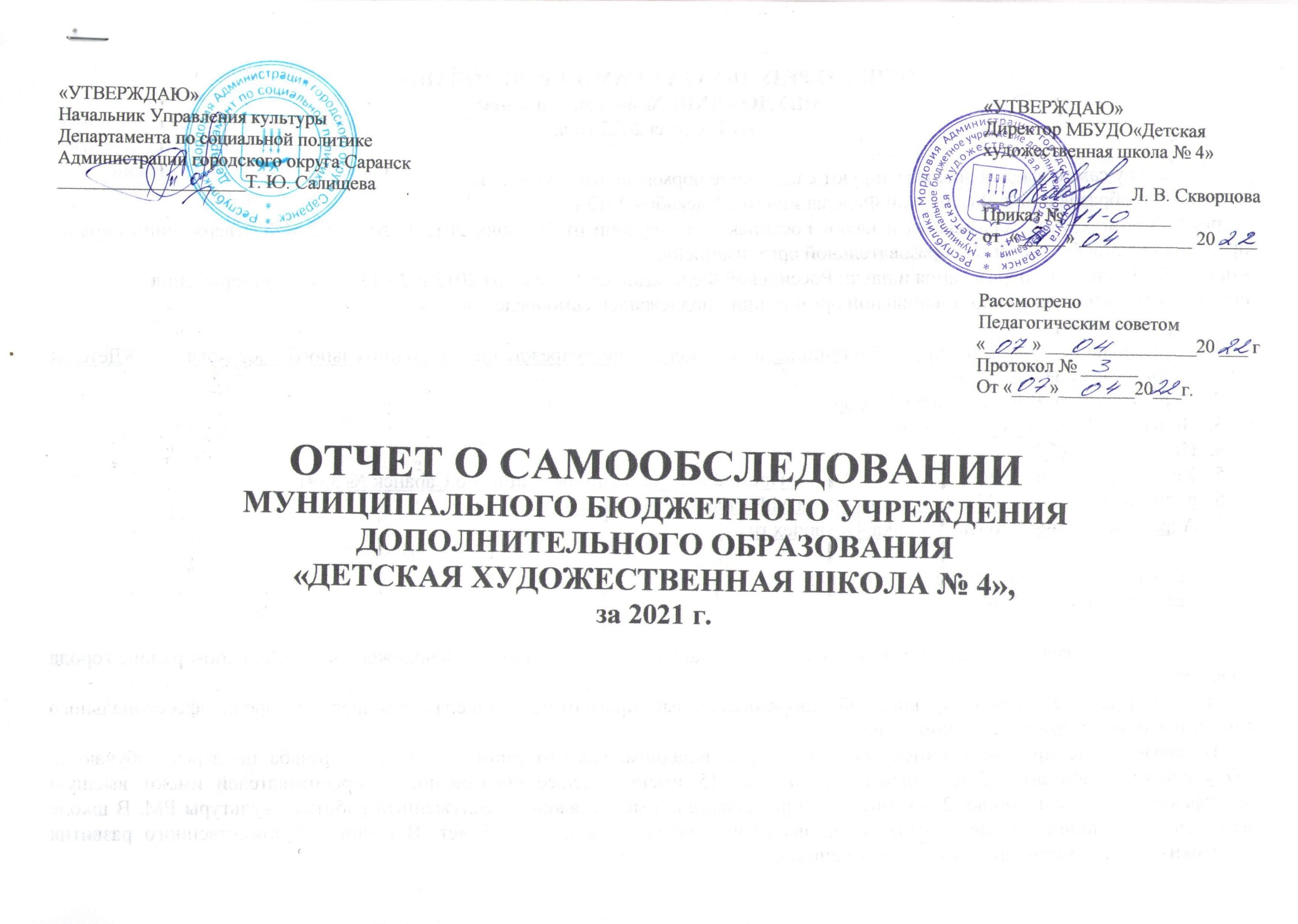 ОТЧЕТ О РЕЗУЛЬТАТАХ САМООБСЛЕДОВАНИЯМБУДО «ДХШ № 4»  г.о.  Саранскна 1 апреля 2022 года.      Процедуру самообследования регулируют следующие нормативные документы:- закон « Об образовании в Российской Федерации» от 21 декабря 2012 г.;- приказ Министерства образования и науки Российской Федерации от 14 июня 2013 г. №   462 «Об утверждении порядка проведения самообследования образовательной организацией»;- приказ Министерства образования и науки Российской Федерации от 10 декабря 2013 г. № 1324   « Об утверждении показателей деятельности образовательной организации, подлежащей самообследованию».Наименование учреждения – Муниципальное бюджетное учреждение дополнительного образования «Детская художественная  школа № 4»Учредитель – Администрация г. о. СаранскЛицензия  № 3681 от 04.02.2016 г.ИНН 1326184027Устав учреждения  утвержден 24.11.2015 г. Постановление Администрации г.о.Саранск № 3391Юридический адрес: 320019 г. Саранск, ул.М.Расковой, д.15, стр. БАдрес электронной почты: hudojka.4@yandex.ru           Директор – Скворцова Лилия Васильевна           тел. – 8(8342) 35-27-09         МБУДО «Детская художественная школа № 4» основана в 1977 году. Школа расположена в юго-западном районе города Саранска.        Школа реализует дополнительные общеобразовательные программы  общеразвивающего  и предпрофессионального обучения в очной форме на русском языке.       В школе на четырёх отделениях: живописном, прикладном, скульптурном и отделении резьба по дереву обучаются 367  учащихся. Работают 15  преподавателей, из них 15 имеют высшее образование. 9 преподавателей имеют высшую квалификационную категорию, 2 – первую.  2 преподавателя имеют звание - Заслуженный работник культуры РМ. В школе оказываются дополнительные платные образовательные услуги для детей 5-7 лет. В группах художественного развития «Цветики-семицветики» занимаются 180 учащихся.       Основным направлением художественного образования является академическое обучение.       На живописном отделении ведется обучение по предметам: рисунок, живопись, станковая композиция, декоративная композиция, история искусств, беседы об искусстве.  На прикладном отделении преподаются предметы: вышивка, бисер, вязание, декоративная композиция, история искусств. Программа на этом отделении выстроена с учётом национального компонента. На скульптурном отделении преподаются следующие дисциплины: станковая скульптура, декоративная скульптура, керамика, роспись керамики. На отделении резьбы по дереву ведется обучение по предметам: геометрическая резьба, плоскорельефная резьба, объемная резьба, народная игрушка. На этом отделении изучается Тавлинская резьба. В школе на протяжении многих лет успешно работает творческий коллектив «Союз преподавателей-художников»: живописцы, графики, скульптора, прикладники, резчики.  Организуются художественные выставки.       Учащиеся школы ведут активную выставочную  деятельность. Постоянно участвуют в международных, всероссийских, региональных, городских конкурсах и олимпиадах. Многие выпускники школы избрали искусство своей профессией. Учащиеся школы ежегодно поступают в различные учебные заведения искусств.       Школа поддерживает тесную связь с Саранским художественным училищем им. Ф. В. Сычкова, Мордовским государственным педагогическим институтом им. М. Е. Евсевьева, институтом национальной культуры, ФГБОУ ВПО «Мордовский государственный университет им. Н. П. Огарева».      График работы МБУДО «ДХШ № 4»: школа работает в 2 смены.  1 смена с 8.00                                                                         2 смена с 13.30 Окончание учебных занятий в 20.00ч.Количество учебных недель в году – 34 неделиКоличество учебных дней в неделю – 6 днейПродолжительность групповых занятий – 30- 40 минутПерерыв между занятиями – 10 минутКоличество учебных часов в неделю – 13- 14 часовФорма организации образовательного процесса – полугодия.Каникулы: 30.10.2021 г. по 07.11.2021 г.                    29.12.2021 г. по 09.01.2022 г.                    21.02.2022 г. по 27.02.2022 г.                    26.03.2022 г. по 03.04.2022 г.                    01.06.2022 г. по 31.08.2022 г.Расписание занятий: - групповые  (10-12 чел.); - мелкогрупповые  (4-6 чел.) по теоретическому циклу предметов,  в соответствии с учебным планом.Учебный год начинается 1 сентября,  заканчивается 31 мая.        Важнейшую роль в образовательном процессе играет духовно-нравственное  воспитание личности. Среди различных видов искусства изобразительному принадлежит одно из ведущих мест наряду с поэзией, литературой, музыкой, театром. Изобразительное искусство является источником умножения духовной культуры человека, способствует  становлению его морально-нравственного облика и мировоззрения в целом. Способствуя творческому развитию личности ребёнка,  художественная школа существенно обогащает содержание образовательного процесса, являясь важным звеном в системе дополнительного образования, практически решает задачи эстетического воспитания, формирования мировоззрения, художественного вкуса и является начальной ступенью в овладении профессиональным мастерством молодыми художниками.     Огромное значение имеет и тот факт, что учреждения дополнительного образования поддерживают обширные связи с другими образовательными учреждениями (детскими садами, общеобразовательными школами, библиотеками) и вместе с ними составляют разноуровневую систему, индивидуализирующую развитие ребенка в рамках единого образовательного пространства.        Все упомянутые выше особенности делают учреждения дополнительного образования привлекательными и социально востребованными.        Современное состояние художественного образования предполагает поиск новых интересных   форм и методов  работы,  направленных на воспитание и формирование культуры личности подрастающего поколения. Важно помнить, что художественные школы являются ступенью для реализации заложенных в ребенке творческих начал и создания условий для самовыражения, что способствует формированию таких качеств, как чувство собственного достоинства, самоконтроля, уважения к окружающим. На современном этапе  художественная школа  – учреждение:- имеющее высокий рейтинг в социуме;- предлагающее широкий спектр образовательных программ разных направлений;- предоставляющее образовательные услуги высокого качества с учетом современных требований;- располагающее штатом высокопрофессиональных педагогических работников;- обладающее материальными возможностями,  необходимыми для осуществления процесса художественно-эстетического образования детей. Показатели деятельности МБУДО «ДХШ № 4», подлежащей самообследованию                                                             Образовательная деятельность МБУДО «ДХШ №4»Приложение 1Учащиеся МБУДО «ДХШ № 4», занимающиеся в дополнительных кружках, секцияхПриложение 2Результаты выставочной деятельностиПриложение 3Участие  в образовательных и социальных проектах МБУДО «ДХШ №4»Приложение 4Массовые мероприятия, проведённые МБУДО «ДХШ №4»Приложение 5Публикации, подготовленные преподавателями МБУДО «ДХШ №4»Приложение 6Заместитель директора по учебно-воспитательной работе                                                      /И. Г. Асабова№Показатели Единицы измерения1.Образовательная деятельность(Приложение 1)1.1Общая численность учащихся, в том числе:367 человек1.1.1Детей дошкольного возраста (3-7 лет)-1.1.2Детей младшего школьного возраста (7-10 лет) 4АБВГ, 1 класс158 человек1.1.3Детей среднего школьного возраста (10- 15 лет) 1-4 классы162 человек1.1.4Детей старшего школьного возраста (15-17 лет) 5 класс 47 человек1.2Численность учащихся, обучающихся по образовательным программам по договорам об оказании платных образовательных услуг180 человек1.3Численность /удельный вес численности учащихся, занимающихся в 2-х и более объединениях (кружках, секциях, клубах), в общей численности учащихся154 человека / 41 % (Приложение 2)1.4Численность /удельный вес численности учащихся с применением дистанционных образовательных технологий, электронного обучения, в общей численности учащихся-1.5Численность /удельный вес численности учащихся по образовательным программам для детей с выдающимися способностями, в общей численности учащихся-1.6Численность /удельный вес численности учащихся по образовательным программам, направленным на работу с детьми с особыми потребностями в образовании, в общей численности учащихся, в том числе:-1.6.1 Учащиеся с ограниченными возможностями здоровья4 / 1%1.6.2 Дети-сироты, дети, оставшиеся без попечения родителей-1.6.3Дети-мигранты-1.6.4Дети, попавшие в трудную жизненную ситуацию-1.7Численность /удельный вес численности учащихся, занимающихся учебно-исследовательской, проектной деятельностью, в общей численности учащихся28 / 7,6%1.8Численность /удельный вес численности учащихся, принявших участие в массовых мероприятиях (конкурсы, соревнования, фестивали, конференции), в общей численности учащихся, в том числе:(Приложение 3)1637 /446%1.8.1На муниципальном уровне582 / 158%1.8.2На региональном уровне96 / 26%1.8.3На межрегиональном уровне26 / 7%1.8.4На федеральном уровне348 / 94%1.8.5На международном уровне139 / 37%1.8.6На школьном уровне446  / 121%1.9Численность /удельный вес численности учащихся-победителей и призеров массовых мероприятий (конкурсы, соревнования, фестивали, конференции), в общей численности учащихся, в том числе: 142  / 38%1.9.1На муниципальном уровне19 / 5%1.9.2На региональном уровне19  / 5%1.9.3На межрегиональном уровне2 / 0,5%1.9.4На федеральном уровне75 / 20%1.9.5На международном уровне16 / 4%1.9.6На школьном уровне11 / 3%1.10Численность /удельный вес численности учащихся, участвующих в образовательных и социальных проектах, в общей численности учащихся, в том числе:46 человек /12%(Приложение 4)1.10.1На муниципальном уровне39 / 10%1.10.2На региональном уровне5  / 1%1.10.3На межрегиональном уровне1  / 0,2%1.10.4На федеральном уровне0 / 0 %1.10.5На международном уровне1 / 0,2 %1.11Количество массовых мероприятий, проведённых образовательной организацией, в том числе:21 мероприятий(Приложение 5)1.11.1На муниципальном уровне211.11.2На региональном уровне -1.11.3На межрегиональном уровне-1.11.4На федеральном уровне-1.11.5На международном уровне-1.12Общая численность педагогических работников151.13Численность /удельный вес численности педагогических работников, имеющих высшее образование, в общей численности педагогических работников15 человек / 100%1.14Численность /удельный вес численности педагогических работников, имеющих высшее образование педагогической направленности (профиля), в общей численности педагогических работников15 человек / 100%1.15Численность /удельный вес численности педагогических работников, имеющих среднее профессиональное образование, в общей численности педагогических работников-1.16Численность /удельный вес численности педагогических работников, имеющих среднее профессиональное образование педагогической направленности (профиля), в общей численности педагогических работников-1.17Численность /удельный вес численности педагогических работников, которым по результатам аттестации присвоена квалификационная категория в общей численности педагогических работников, в том числе:11 человек / 73%1.17.1Высшая9 человек / 60%1.17.2Первая2 человека / 13%1.18Численность /удельный вес численности педагогических работников в общей численности педагогических работников, педагогический стаж работы которых составляет:15 человек / 100%1.18.1До 5 лет2 человека / 13,3%1.18.2Свыше 30 лет1 человек / 6.6%1.19Численность /удельный вес численности педагогических работников в общей численности педагогических работников в возрасте до 30 лет3 человека / 20%1.20Численность /удельный вес численности педагогических работников в общей численности педагогических работников в возрасте от 55 лет1 человек / 6,6%1.21Численность /удельный вес численности педагогических и административно-хозяйственных работников, прошедших за последние 5 лет повышение квалификации/профессиональную переподготовку по профилю педагогической деятельности или иной осуществляемой в образовательной организации деятельности, в общей численности педагогических и административно-хозяйственных работников19 человек / 76% 1.22Численность /удельный вес численности специалистов, обеспечивающих методическую деятельность образовательной организации, в общей численности сотрудников образовательной организации-1.23Количество публикаций, подготовленных педагогическими работниками образовательной организации1 (Приложение 6)1.23.1За 3 года11.23.2За отчётный период01.24Наличие в организации дополнительного образования системы психолого-педагогической поддержки одарённых детей, иных групп детей, требующих повышенного педагогического внимания-2.Инфраструктура2.1Количество компьютеров в расчёте на одного учащегося0,022.2Количество помещений для осуществления образовательной деятельности, в том числе:92.2.1Учебный класс92.2.2Лаборатория-2.2.3Мастерская-2.2.4Танцевальный класс-2.2.5Спортивный зал-2.2.6Бассейн-2.3Количество помещений для организации досуговой деятельности учащихся, в том числе:22.3.1Выставочный зал22.3.2Концертный зал-2.3.3Игровое помещение-2.4Наличие загородных оздоровительных лагерей, баз отдыха-2.5Наличие в образовательной организации системы электронного документооборотанет2.6Наличие читального зала библиотеки, в том числе:нет2.6.1С обеспечением работы на стационарных компьютерах или использование переносных компьютеровнет2.6.2С медиатекойнет2.6.3Оснащенного средствами сканирования и распознавания текстанет2.6.4С выходом в Интернет с компьютеров, расположенных в помещении библиотекинет2.6.5С контролируемой распечаткой бумажных материаловнет2.7Численность /удельный вес численности учащихся, которым обеспечена возможность пользоваться широкополосным Интернетом (не менее 2 Мб/с),  в общей численности учащихся-№Название                                        Количество 1.1Общая численность учащихся, в том числе:3671.1.1Детей дошкольного возраста (3-7 лет)-1.2Детей младшего школьного возраста (7-10 лет)Учащиеся 1 класса, 4 АБВ класса МБУДО «ДХШ №4»158 человек1.3Детей среднего школьного возраста (11- 15 лет)Учащиеся 2, 3, 4  классов МБУДО «ДХШ №4»162 человек1.4Детей старшего школьного возраста (15-17 лет)Учащиеся 5  класса  МБУДО «ДХШ №4»47 человек№Название                                        Количество 1.Учащиеся МБУДО «Детская художественная школа №4» занимаются в кружках, секциях: танцы, плавание, биатлон, бокс, волейбол, теннис, футбол, легкая атлетика, музыкальная школа, конная секция, борьба, шахматы, конькобежный спорт, вокал (пение) и др.167 человек / 45 % №МероприятиеМесто проведенияДата проведенияДата проведенияРезультаты12334Достижения  учреждения  среди  учащихсяДостижения  учреждения  среди  учащихсяДостижения  учреждения  среди  учащихсяДостижения  учреждения  среди  учащихсяДостижения  учреждения  среди  учащихсяШкольная выставка учащихся групп художественного развития «Цветик-семицветик» № 3, «День и ночь», преп. Ефремова Е. В.ШкольнаяШкольная12.01.2119  участниковВиртуальная арт-акция «Подвиги наших героев», посвященная дню Героев ОтечестваВсероссийский, г. МоскваВсероссийский, г. Москва13.01.2125 участниковКонкурс детского рисунка «Через искусство – к жизни: Жизнь моей семьи: Будни и праздники»Всероссийский, г. МоскваВсероссийский, г. Москва19.01.2125 участниковПерсональная выставка Ефремовой Е. В. в Краеведческом музее им. И. Д. Воронина «Сочувствие как благодать»ГородскаяГородская22.01.211 участникГородская выставка-конкурс «Мастер года – 2020», преп. Борисова Т. М., Логинова Н. П., Карякина Н. В., Асабова И. Г., Манцурова Е. В.ГородскаяГородская28.01.215 участниковВсероссийский конкурс детского рисунка «Моя Россия», г. Москва Всероссийский, г. МоскваВсероссийский, г. Москва29.01.2119  участниковШкольная выставка учащихся групп художественного развития «Цветик-семицветик» № 3, «День и ночь», гр. №11(ПФДО) «Зимний пейзаж», преп. Ефремова Е. В., Логинова Н. П.ШкольнаяШкольная01.02.2130 участниковШкольная выставка учащихся групп художественного развития «Цветик-семицветик» № 10, № 8 «Ангелы», преп. Синицина М. С.ШкольнаяШкольная02.02.2130  участниковШкольная выставка учащихся группы №7 ПФДО «Ангелочки», преп. Алёшкина Т. А.ШкольнаяШкольная03.02.2115  участниковШкольная выставка учащихся 3 В, Г класса «Медаль для папы», преп. Манцурова Е. В.ШкольнаяШкольная10.02.2115 участниковШкольный конкурс «Самая креативная валентинка»ШкольныйШкольный15.02.2150  участниковДиплом победителяТремасова ДарьяЖуравлева ДарьяТимошевская ВалерияКозорезова ПолинаБуланова ПолинаШкольная выставка учащихся групп художественного развития «Цветик-семицветик» № 9 «Кот ученый», преп. Борисова Т. М.ШкольнаяШкольная16.02.2115  участниковМежрегиональный конкурс изобразительного искусства «Город мастеров»МежрегиональныйМежрегиональный17.02.215 участниковРеспубликанская выставка вязаных изделий «Теплая сказка»РеспубликанскаяРеспубликанская18.02.2130  участниковКонкурс на лучшую разработку афиши и плаката окружного фестиваля студенческих и школьных театральных коллективов «Театральное Приволжье»МежрегиональныйМежрегиональный19.02.218 участниковДиплом за 3 местоЛапина ДаринаВсероссийский конкурс «Я рисую перепись»Всероссийский, г. МоскваВсероссийский, г. Москва24.02.2110 участниковШкольная выставка учащихся группы художественного развития «Цветик-семицветик» № 3 «Животные из сна», преп. Ефремова Е. В.ШкольнаяШкольная25.02.2115  участниковШкольная выставка учащихся группы художественного развития «Цветик-семицветик» № 4 «Закат», преп. Кухар С. В.ШкольнаяШкольная26.02.2115  участниковМасленичный проект «Сударыня Масленица»ГородскойГородской01.03.2130 участниковШкольная выставка учащихся групп художественного развития «Цветик-семицветик» № 7, «Масленица», преп. Ефремова Е. В.ШкольнаяШкольная02.03.2115  участниковОткрытый муниципальный конкурс художественного творчества «Федот Сычков – мастер Кочелаевской палитры»ГородскойГородской09.03.216 участников XVII Всероссийский конкурс детско-юношеского творчества по пожарной безопасности «Неопалимая купина»ВсероссийскийВсероссийский10.03.217 участниковГрамота за 1 местоТерехина СофьяШикина ЕкатеринаГрамота за 2 местоБачинская КсенияРуненков БогданВасягин АлексейГрамота за 3 местоПучкина Дарья Открытый зональный конкурс детского художественного творчества «Благовест»ЗональныйЗональный11.03.219  участниковШкольная выставка учащихся групп художественного развития «Цветик-семицветик» № 7, «Дельфинчики», «Попугайчики», преп. Ефремова Е. В.ШкольнаяШкольная15.03.2115  участниковШкольная выставка учащихся 1 класса прикладного отделения «Птица-пава», «Аппликация», преп. Чумакова-Семёнова И. Г.ШкольнаяШкольная17.03.2115  участниковШкольная выставка учащихся 3 А, Б, В, Г класса живописного отделения «Линия, пятно», преп. Кухар С. ВШкольнаяШкольная23.03.2125  участниковМеждународный конкурс детского творчества «Сказки мира»МеждународныйМеждународный25.03.2129 участниковКонкурс детского и юношеского творчества, посвященный 800-летию князя Александра НевскогоВсероссийский, г. МоскваВсероссийский, г. Москва26.03.215 участниковIII Международный благотворительный конкурс «Каждый народ - художник»МеждународныйМеждународный27.03.2117 участниковРеспубликанский конкурс художественного творчества «Да славят потомки твой праведный путь» посвященный житию праведного воина Ф. УшаковаРеспубликанскийРеспубликанский29.03.216 участниковВсероссийский ежегодный конкурс «Дорогами нашей Победы 1941-1945 гг.»Всероссийский, г. МоскваВсероссийский, г. Москва30.03.2128 участниковВсероссийский детский конкурс рисунков «Фантастические животные»Всероссийский, г. МоскваВсероссийский, г. Москва05.04.2134 участникаГрамота за 1 местоТужилкина ВарвараШувалова ПолинаКунинина НадеждаЗамкина ИринаГурьянова МаргаритаСлугина КираЯшкова ДаринаШкольная выставка учащихся группы художественного развития «Цветик-семицветик» № 3, «Курочка Ряба», преп. Ефремова Е. В.ШкольнаяШкольная07.04.2115  участниковШкольная выставка учащихся группы художественного развития «Цветик-семицветик» № 9, «Космическое путешествие», преп. Борисова Т. М.ШкольнаяШкольная14.04.2115  участниковВыставка работ преподавателя отделения резьба по дереву Рябова А. В. в рамках творческого вечера В. Ромашкина в Национальной библиотеке им. А. С. ПушкинаГородскаяГородская22.04.211 участникV Всероссийский конкурс мотиваторов и видеороликов «Герои, живущие рядом» в рамках Всероссийского проекта «Эстафета поколений – эстафета трудовой доблести»Всероссийский, г. МоскваВсероссийский, г. Москва24.04.212 участникаГородской конкурс творческих работ «День Победы – порохом пропах…» посвященный 76-летию ПобедыГородскойГородской26.04.2110  участниковШкольная выставка учащихся групп ПФДО № 12, № 8 «Пасхальный натюрморт», преп. Синицина М. С.ШкольнаяШкольная26.04.2130  участниковВсероссийский конкурс «Рисуем с детьми Вечный огонь»ВсероссийскийВсероссийский27.04.2125 участниковВсероссийский конкурс детского рисунка «Семья, Родина и Я!»ВсероссийскийВсероссийский28.04.215 участниковКонкурс творческих работ и социальной рекламы «Здоровый я – здоровая страна!»ВсероссийскийВсероссийский29.04.215  участниковМежрегиональный конкурс тематического натюрморта «Мы помним! Мы гордимся!» г.Ульяновск»МежрегиональныйМежрегиональный30.04.213 участникаДиплом за 2 местоАсабова И. Г.Диплом за 3 местоКарякина Н. В.Городская выставка работ учащихся МБУДО «Детская художественная школа № 4», приуроченная к празднику 1 мая в парке имени А.С. ПушкинаГородскаяГородская01.05.2156  участниковШкольная  выставка-конкурс «С днем Победы!» работ учащихся живописного отделения МБУДО «ДХШ № 4» в фойе школыШкольнаяШкольная05.05.2120  участниковГрамота победителяНарватова ВероникаДжамлиханова АлинаБукина ЕкатеринаМаркова ДарьяБукина ВикторияПучкина ДарьяВсероссийский конкурс семейного творчества «Рисуем вечный огонь»ВсероссийскийВсероссийский06.05.219  участниковДетско-юношеская акция «Рисуем победу 2021»ВсероссийскаяВсероссийская07.05.2115  участниковГородская выставка работ учащихся МБУДО «Детская художественная школа № 4», приуроченная ко Дню Победы на фонтанном спускеГородскаяГородская09.05.2156  участниковШкольная  выставка «Мордовочки» работ учащихся 3 А, Б класса МБУДО «ДХШ № 4» в фойе школы, преподаватель Алёшкина Т. А.ШкольнаяШкольная11.05.2130  участниковКонкурс фотографий и рисунка «Я люблю Саранск!»ГородскойГородской13.05.2125  участниковВсероссийский конкурс детского рисунка «Семья, Родина и Я!»ВсероссийскийВсероссийский14.05.2112  участниковРегиональный творческий конкурс изобразительного искусства «Обгоняя ветер»РегиональныйРегиональный23.05.2110  участниковВыставка дипломных работ выпускников 2020-2021 уч. года «Радужная палитра»ШкольнаяШкольная26.05.2162  участникаГородской конкурс творческих работ и социальной рекламы «Здоровый я – здоровая страна!»ГородскойГородской31.05.218  участниковГрамота за 2 местоШикина ЕкатеринаГрамота за 3 местоСтепанова КсенияБукина ЕкатеринаГородская выставка работ учащихся МБУДО «Детская художественная школа № 4», приуроченная к Дню защиты детей в парке имени А.С. ПушкинаГородскаяГородская01.06.2115 участниковГородская выставка работ учащихся МБУДО «Детская художественная школа № 4», приуроченная к празднованию дня рождения А. С. Пушкина на алее М. РасковойГородскаяГородская06.06.2125 участниковГородская выставка работ учащихся МБУДО «Детская художественная школа № 4», приуроченная ко Дню Города на фонтанном спускеГородскаяГородская12.06.2156  участниковГородская выставка работ учащихся МБУДО «Детская художественная школа № 4» на ж/д вокзале «День победы»ГородскаяГородская26.06.2120 участниковвыставка детского творчества учащихся  МБУДО «ДХШ № 4», приуроченная к празднованию «Дня Знаний», в  парке им. А.С. Пушкина и на аллее ул. М. РасковаГородскаяГородская01.09.2140  участниковвыставка детского творчества учащихся  МБУДО «ДХШ № 4», в рамках фестиваля «Шумбрат, Мордовия!», в  парке им. А.С. ПушкинаГородскаяГородская04.09.2135  участниковВсероссийский конкурс «Семья +школа»ВсероссийскийВсероссийский05.09.2116 участниковвыставка детских живописных работ учащихся  МБУДО «ДХШ № 4» в СОШ №17;ГородскаяГородская09.09.2120  участниковЭколого-просветительский общероссийский конкурс детских тематических рисунков «Разноцветные капли»ВсероссийскийВсероссийский14.09.212  участникаВсероссийский конкурс детского рисунка «Рисуем любимый город»Всероссийский, г. МоскваВсероссийский, г. Москва24.09.2125 участниковДиплом за 1 местоАлександрова МарияБиккинина АминаБогачева ЕлизаветаИрийкина АннаКалетина АнастасияКарпова МарияСафаргалиева АнастасияСыркин АлександрТрифонова ПолинаХаритонова АннаХрамова ДарьяШукшина ДианаДиплом за 2 местоАкимочкина СофьяАксенова АлександраАсабов КириллГарматина ИринаГулягина ДианаКохан ЕкатеринаНадькина АринаНаумова ЕленаПановский ВладиславПроказова КсенияРомашкина АминаТремасова ДарьяШувалова ЛияВсероссийский конкурс рисунков и декоративно-прикладного творчества «Мир профессий»ВсероссийскийВсероссийский29.09.2123 участникаГрамота за 1 местоБекшаева ОксанаГрамота за 2 местоМалянова АленаЕремкин АндрейСуяшова ИринаВсероссийский конкурс рисунков и декоративно-прикладного творчества «Мир фантастических животных»ВсероссийскийВсероссийский08.10.2133 участникаГрамота за 1 местоГрачева КсенияЗамкина ИринаДавыдкина ВикторияЕлагин АндрейКазакова АннаКаючкина АннаКунинина НадеждаМадонова КираПиксинаМарияПучкина ДарьяСизганова АнастасияТужилкина ВарвараШувалова ПолинаЩипакина ЯнаЯшкова ДаринаВнечакова АлисаКривова АлинаМартынова ВикторияОсколкова АринаПетрова ИннаСиткова ДарьяТиньгаева ВалерияЩеголева НинаГрамота за 2 местоАсабов КириллБалаева АлинаГурьянова МаргаритаКечкова АлександраКурдюшкина ВикторияЛисевцова АринаСидорова МарияСлугина КираСоколова ДарьяII Международная выставка-конкурс профессиональных художников и мастеров прикладного искусства в рамках празднования Дня учителя «Золотые руки»Международный, г. ТобольскМеждународный, г. Тобольск05.10.219 участниковДиплом за 1 местоКривова А. И.Разумовский А. Г.Асабова И. Г.Ануфриева А. И.Чумакова-Семенова И. Г.Борисова Т. М.Логинова Н. П.Диплом за 2 местоКарякина Н.В.Депутатова Т. Ф.Республиканская выставка-конкурс учащихся ДХШ и ДШИ «Студент. Маэстро. Гений»РеспубликанскаяРеспубликанская24.10.2110 участниковГран-ПриЛапшин КириллПриз музейных симпатийИскандеров ДамирСпециальный приз от книгоиздателя и мецената К. И. ШапкаринаСвяткина НинаII Республиканский детский фестиваль искусств «Радость творчества»РеспубликанскийРеспубликанский28.10.2131 участникаДиплом за 1 местоСемыкин ВадимКохан ЕкатеринаКузнецова МаргаритаДиплом за 2 местоНугаев РамильДюндик АнастасияДиплом за 3 местоНуянзин ЕгорМилешина МарияЛапшин КириллТрубенков ГлебШнякина КсенияДипломантСеменова ВалентинаТришкин ЕгорОсколкова АринаКочетова ЕкатеринаДетская олимпиада дизайна РоссииВсероссийскийВсероссийский14.11.2110 участниковIII Международный благотворительный конкурс «Каждый народ – художник»МеждународныйМеждународный14.11.2133 участникаVIII Международный интернет-конкурс плакатов «Нет вредным привычкам»МеждународныйМеждународный16.11.213 участникаIV Всероссийский конкурс декоративно- прикладного творчества детей «Традиции и современность»ВсероссийскийВсероссийский17.11.211 участникРеспубликанский инклюзивный фестиваль художественного творчества «Вместе мы сможем больше»РеспубликанскийРеспубликанский29.11.214 участникаВыставка «Герои Отечества» в МОУ СОШ №24 г.о. СаранскГородская,г.о. СаранскГородская,г.о. Саранск30.11.2115 участниковМеждународный фестиваль-конкурс искусств «Горизонты» Международный, г. Санкт-ПетербургМеждународный, г. Санкт-Петербург30.11.21  5 участниковГрамота за 1 местоКурдюшкина ВикторияАнуфриева АнастасияЕфремова ЕленаВМеждународный очный конкурс по изобразительному искусству «Всероссийский изобразительный диктант» МеждународныйМеждународный01.12.2130 участниковДиплом победителя регионального этапаСемина КсенияЛиньков НикитаЩурякова АлександраНарватова ВероникаКонкурс детских рисунков «Якстерь-тяштеня» и я – неразлучные друзья!»Городской,г.о. СаранскГородской,г.о. Саранск01.12.2122 участникаМеждународный конкурс детского рисунка «Моя семья и новогодняя сказка»МеждународныйМеждународный03.12.2113 участниковXXV Республиканский фестиваль-конкурс народного творчества «Шумбрат, Мордовия!» 1 турГородскойг.о. СаранскГородскойг.о. Саранск05.12.2179 участниковМеждународный творческий фестиваль детей с ограниченными возможностями «Шаг навстречу!»Всероссийскийг. Санкт-ПетербургВсероссийскийг. Санкт-Петербург15.12.212 участникаXXX юбилейная выставка-ярмарка народных художественных промыслов России «Ладья. Зимняя сказка – 2021»Всероссийский,г. МоскваВсероссийский,г. Москва15.12.213  участникаXXV Республиканский фестиваль-конкурс народного творчества «Шумбрат, Мордовия!» 2 турРеспубликанский,  г. СаранскРеспубликанский,  г. Саранск19.12.213 участникаI Республиканский детский конкурс этнического сувенира «Ацамков»РеспубликанскийРеспубликанский20.12.213 участникаДиплом победителяКасицина КаролинаАзоркина ДарьяГородской конкурс-выставка детского рисунка «Новогодний вернисаж»Городской,г.о. СаранскГородской,г.о. Саранск20.12.2140 участниковДиплом за 1 местоПетрова ИннаЛукьянова УльянаПопова ВераКемаева АрианнаДиплом за 2 местоКасицына КаролинаДиплом за 3 местоСтепаев ПетрМалькова АнастасияХрамова МарияПриз зрительских симпатийЗазулина АнастасияАверина ПолинаСкоробогатова СофьяТугушева АминаБелебезьева АнастасияКармышева ЯсминаКапитанова АлександраСураева ДарьяГородской конкурс «Донорство в красках»Городской,г.о. СаранскГородской,г.о. Саранск22.12.2117 участниковВсероссийский детский конкурс рисунков «Мой сказочный мир»ВсероссийскийВсероссийский23.12.211 участникДиплом за 2 местоБутяйкина СветланаВсероссийский он-лайн конкурс по дизайну «Новогодний эксклюзив»Всероссийский Всероссийский 30.12.214 участника№Уровень выставокКоличество участников, выставокпобедители1.Городские 582(21)192.Республиканские96(8)193. Российские348(26)754.Международные139(8)165.Школьные446 (18)116.Межрегиональные26(4)2ИТОГО:1637(85)14224.03.21Экскурсия для учащихся 5 класса живописного отделения в храм Равноапостольных Кирилла и Мефодия Ефремова Е. В., Карякина Н. В.09.04.21Экскурсия для учащихся скульптурного отделения в Детскую библиотеку им. К. И. ЧуковскогоБорисова Т. М., Чумакова-Семенова И. Г.13.04.21Мастер-класс «Весенний пейзаж» в МРМИИ им. С. Д. ЭрьзиКарякина Н. В.24.04.21Мастер-класс «Космические дали» преподавателя прикладного отделения Чумаковой-Семеновой И. Г. в детской библиотеке им. К. И. ЧуковскогоЧумакова-Семенова И. Г.15.05.21Мастер-классы в рамках всероссийской акции «Ночь в музее»Рябов А. В., Алёшкина Т. А., Карякина Н. В., Борисова Т. М., Гуськова Э. Н., Чумакова-Семенова И. Г., Кухар С. В.01.09.21Мастер-класс преподавателей прикладных отделения в рамках празднования Дня Знаний в парке им. А. С. ПушкинаРябов А. В.,  Чумакова-Семенова И. Г.04.09.21Мастер-класс преподавателей прикладных отделения в рамках фестиваля «Шумбрат, Мордовия!» в парке им. А. С. ПушкинаРябов А. В.,  Чумакова-Семенова И. Г.07.09.21Мастер-класс преподавателя отделения резьба по дереву Рябова А. В. в рамках международного фестиваля резчиков по дереву «Единые корни», с. Подлесная ТавлаРябов А. В.09.09.21Мастер-класс преподавателя отделения резьба по дереву Рябова А. В. в Мордовской Республиканской детской библиотеке в рамках проекта «Казачий край – литературная этностанция»Рябов А. В.08.09.21Мастер-класс «ДПИ – творчество народных традиций»  преподавателей прикладных отделений в рамках фестиваля «Наука и искусство», с. Подлесная ТавлаРябов А. В., Борисова Т. М08.10.21Мастер-класс преподавателя отделения резьба по дереву Рябова А. В. в рамках межрегионального фестиваля резчиков по дереву «Наследники Эрьзи», с. Баево;Рябов А. В.25.10.21Мастер-классы для преподавателей МБУДО «ДХШ 4» «Работа с акварелью»Карякина Н. В., Логинова Н. П., Кривова А. И.04.11.21Мастер-классы преподавателей МБУДО «ДХШ №4» в республиканской Юношеской библиотеке «Шарж», «Лошадка», «Пояс» в рамках мероприятия «Ночь искусств»Рябов А. В., Карякина Н. В., Чумакова-Семёнова И. Г.12.08.11.21Серия мастер-классов преподавателей живописного отделения в рамках методического объединения преподавателей школыПреподаватели живописного отделения13.16.12.21Мастер-классы в МОУ «Лицее № 25 им. В. Ф. Маргелова» преподавателей «ДХШ №4» «Новогодняя закладка»,  «Новогодний ангел»Карякина Н. В., Чумакова-Семёнова И. Г.14.17.12.21Мастер-класс в МОУ «СОШ №24» преподавателя живописного отделения «Календарь «Новогодний тигр».Асабова И. Г.№НаименованиеДата проведенияТворческая встреча «Традиции мордовской вышивки» с преподавателем прикладного отделения Чумаковой-Семеновой  И. Г. в Мордовском краеведческом музее им. И. Д. Воронина12.01.21Встреча работников МБУДО «ДХШ №4» с медицинским работником на тему: «Необходимость вакцинации сотрудников прививкой против новой коронавирусной инфекции «Гам-КОВИД-Вак»21.01.21Встреча работников МБУДО «ДХШ №4» с представителем музея им. С. Д. Эрьзи Осяниной Н. С. в преддверии юбилейной даты скульптора21.01.21Республиканский конкурс по рисунку на базе МБУДО «ДХШ №4»15.02.21День самоуправления16.02.21Выставка-ярмарка «Валенки мордовские»07.03.21Мероприятие в 1 группе 4 класса «Здравствуй, Масленица!», преп. Алёшкина Т. А., Логинова Н. П.12.03.21Праздник «Масленица» на алее М. Расковой13.03.21Праздник «Широкая Масленица» в парке А. С. Пушкина14.03.21		Праздник «Посвящение в юные художники» 1 класс живописное отделение, кл. руководитель Синицина М. С.16.03.21Коуч-сессия «Незабытые традиции: новые формы работы» в МРМИИ им. С. Д. Эрьзи26.03.21Открытая олимпиада по рисунку, живописи и композиции для учащихся ДХШ, ДШИ, СОШ и учащихся СПОУ художественной направленности27.03.21Акция «Старт юбилейного года Эрьзи» в МРМИИ им. С. Д. Эрьзи30.03.21Круглый стол «Диалог культур» на базе ИНК08.04.21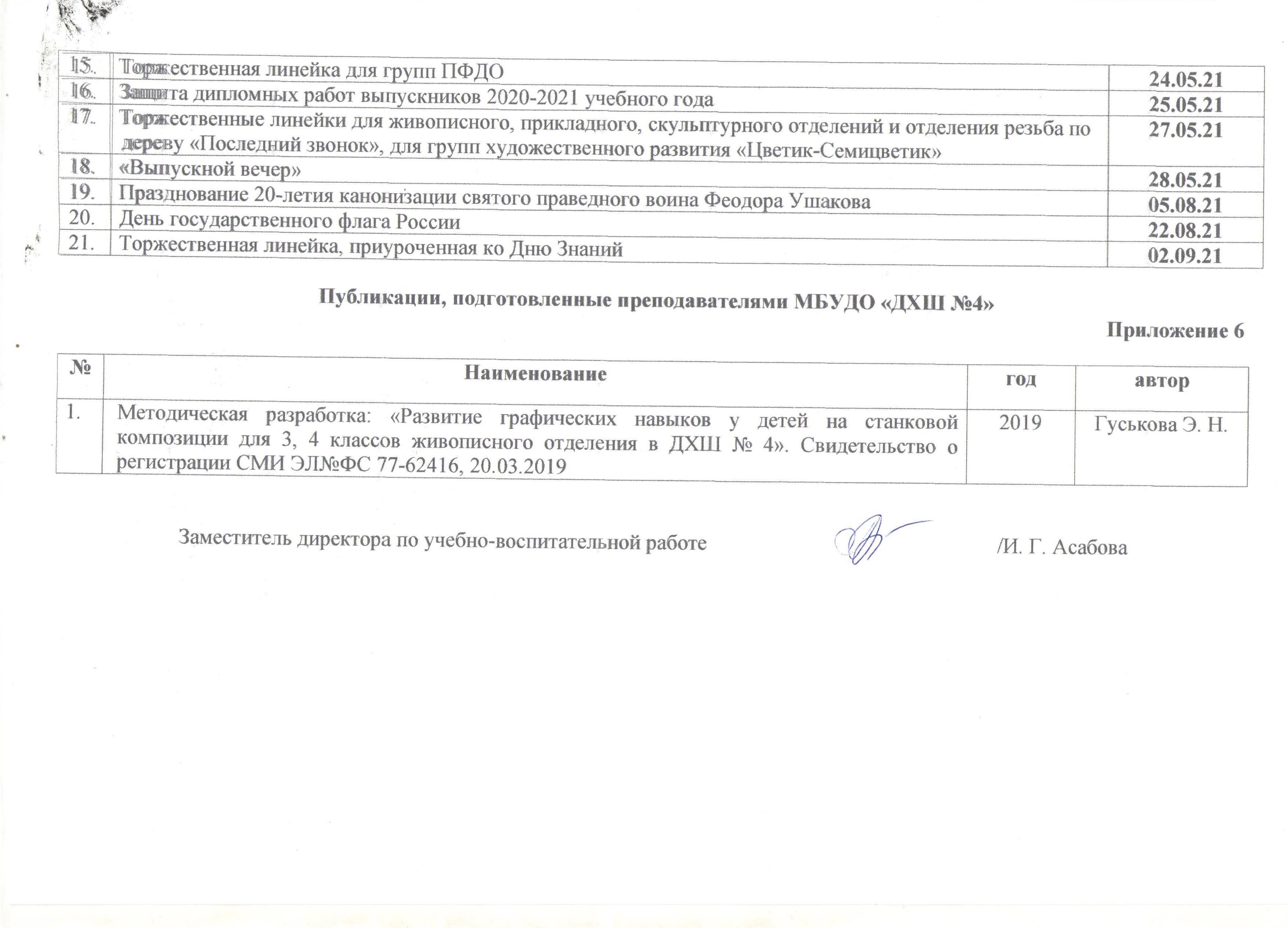 Торжественная линейка для групп ПФДО24.05.21Защита дипломных работ выпускников 2020-2021 учебного года25.05.21Торжественные линейки для живописного, прикладного, скульптурного отделений и отделения резьба по дереву «Последний звонок», для групп художественного развития «Цветик-Семицветик»27.05.21«Выпускной вечер»28.05.21Празднование 20-летия канонизации святого праведного воина Феодора Ушакова05.08.21День государственного флага России22.08.21Торжественная линейка, приуроченная ко Дню Знаний02.09.21№Наименование                                        годавтор1.Методическая разработка: «Развитие графических навыков у детей на станковой композиции для 3, 4 классов живописного отделения в ДХШ № 4». Свидетельство о регистрации СМИ ЭЛ№ФС 77-62416, 20.03.20192019Гуськова Э. Н.